Vous souhaitez demander la Nationalité Française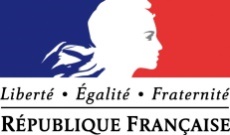 Vous êtes frère ou sœur de Français(e) (art 21-13-2 du code civil)Comment faire ?Il faut remplir un formulaire appelé CERFA. Une fois complété, vous devez le joindre en 2 exemplaires à votre dossier : l’un pour la sous-direction de l’accès à la nationalité française, l’autre pour le service central de l’état civil.Votre demande doit être accompagnée des pièces justificatives listées sur le tableau joint dans la pochette.Conditions à remplirVous devez :être âgé(e) d’au moins 18 ans ;avoir un frère ou une sœur, né(e) en France, de nationalité française au titre des articles 21-7 ou 21-11 du code civil ;résider sur le territoire français au jour de votre demande et depuis l’âge de 6 ans ;avoir suivi votre scolarité obligatoire en France entre 6 et 16 ans dans des établissements d’enseignement soumis au contrôle de l’État ;justifier d’une résidence régulière en France ;ne pas avoir été condamné(e) en France à une peine d’emprisonnement supérieure ou égale à 6 mois non assortie d’une mesure de sursis ;ne pas avoir été condamné(e) pour un acte qualifié de crime ou délit constituant une atteinte aux intérêts fondamentaux de la nation ;ne pas avoir fait l’objet d’un arrêté d’expulsion non expressément rapporté ou abrogé ou d’une interdiction du territoire français non entièrement exécutée.IMPORTANT : c’est à la date de souscription de votre déclaration (c’est-à-dire à la date à laquelle la plateforme d’accès à la nationalité française a reçu votre dossier complet) que doivent être remplies toutes les conditions prévues par la loi.Retrouvez les démarches en ligne :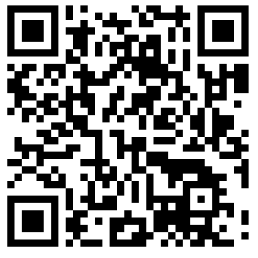 Contenu de la pochette :	Comment faire et conditions à remplir (pochette)	1/ Fiche contact	2/ Etat civil : 	☞ Règles à respecter ☞ Qu’est-ce que l’apostille et la légalisation ?	3/ Etat civil : spécificités pour quelques pays	4/ Pièces à joindre à votre demande A retourner avec votre dossier complété	5/ Formulaire de demande (Cerfa) et notices (Annexes)NOTES